Santa Claus, IN								Spencer County; Latitude: 38° 7' 12" N, Longitude: -86° 54' 51" W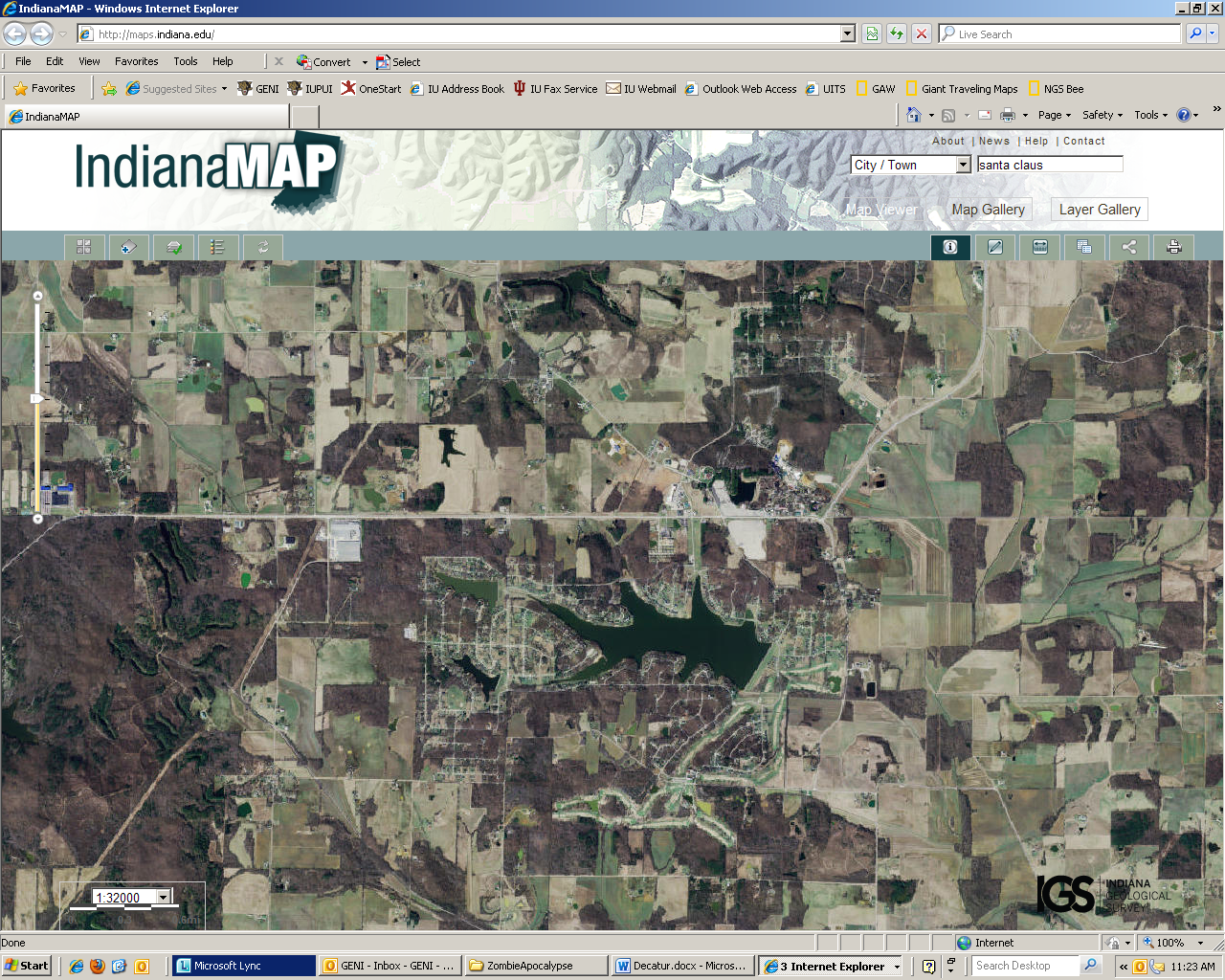 Assets:  not too large and not too small, soil for growing food, fresh water, trees/forests, fishing?, hunting?...Liabilities:  area is spread out…